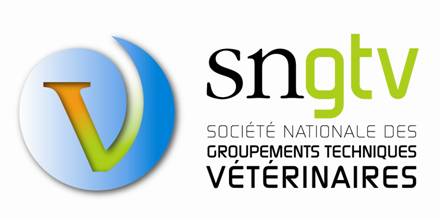 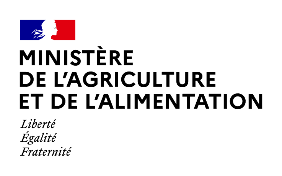 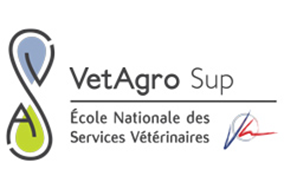 Formulaire d’évaluation de la formation réglementaire des vétérinaires certificateursà renseigner par chaque vétérinaire certificateur participant à la formation et à retourner à l’ENSV-FVIRemarques libres :Lieu de la formation :Lieu de la formation :Date de la formation :Date de la formation :Nom :(facultatif)Prénom :(facultatif)ContenuCette formation vous a-t-elle permis de :ContenuCette formation vous a-t-elle permis de :ContenuCette formation vous a-t-elle permis de :ContenuCette formation vous a-t-elle permis de :ContenuCette formation vous a-t-elle permis de :ContenuCette formation vous a-t-elle permis de :ContenuCette formation vous a-t-elle permis de :ContenuCette formation vous a-t-elle permis de :ContenuCette formation vous a-t-elle permis de :nonPlutôt nonPlutôt nonPlutôt nonPlutôt oui Plutôt oui Oui Précisions éventuelles1/ Identifier les enjeux de la certification et comprendre les implications de la certificationPrécisions éventuelles2/ Connaitre les responsabilités du vétérinaire certificateurPrécisions éventuelles3/ connaitre les règles en matière de protection animalePrécisions éventuelles4/ Savoir quel contrôle réaliser et commentPrécisions éventuelles5/ Savoir ce que l’on peut certifierPrécisions éventuelles6/ Connaitre les différents canaux d’informationPrécisions éventuellesDispositif de formationCe dispositif de formation :Dispositif de formationCe dispositif de formation :Dispositif de formationCe dispositif de formation :Dispositif de formationCe dispositif de formation :Dispositif de formationCe dispositif de formation :Dispositif de formationCe dispositif de formation :Dispositif de formationCe dispositif de formation :Dispositif de formationCe dispositif de formation :Dispositif de formationCe dispositif de formation :7/ Correspondait à vos attentes ?8/ L’accueil et la logistique correspondaient à vos attentes ?